MATERIÁL PRO ZASEDÁNÍ RADY MĚSTA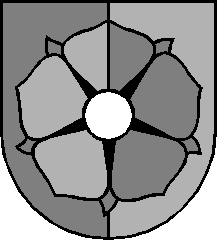 KONANÉHO DNE: 			21.09.2020POŘADOVÉ ČÍSLO MATERIÁLU:   302/2020            POČET STRAN: 1Název: 		Rozpočtová opatření rady města na r. 2020 č. 15Předkládá: 	Mgr. Ing. Martin Doležal, starosta městaZpracoval: 	Ing. Miroslava Svitáková, tajemnice MěÚ		Návrh na usnesení:Rada města Sezimovo Ústí po projednání Usnesením č.I. Schvalujerozpočtové opatření RM č. 15Název: Přijetí dotace na úhradu výdajů spojených s konáním voleb do zastupitelstva krajeDůvodová zpráva:Rozpis položky 5169 bude proveden ex post dle skutečného čerpání rozpočtu.ORJOdd§POLUZText tis. Kč300411198 193Neinvestiční přijaté transfery z VPS SR2641006115516998 193Nákup ostatních služeb264Saldo0,0